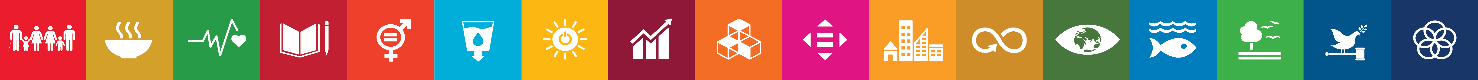 Nombre del IndicadorMétodo de cálculoSentido esperadoFrecuencia mediciónUnidad de medidaLínea baseLínea baseMetasMetasseptiembreseptiembreSemaforizaciónSemaforizaciónSemaforizaciónNombre del IndicadorMétodo de cálculoSentido esperadoFrecuencia mediciónUnidad de medidavalorañoMeta del cicloMeta del añoactividades%cumplimiento% de productores atendidos en la Dirección de Desarrollo AgropecuarioProductores atendidos en la Dirección de Desarrollo Agropecuario/Productores atendidos *100AscendenteAnual%ND202040404020-390-19% de talleres de capacitación realizadosTalleres de capacitación realizados/Capacitaciones Programadas*100AscendenteBimestral %ND2020151-0% de pláticas de promoción de huertos de traspatio realizadasPláticas de promoción de huertos de traspatio realizadas/Pláticas Programadas*100AscendenteBimestral%ND2020151-0% de hectáreas sembradas con semilla certificadaHectáreas sembradas con semilla certificada/ Hectáreas sembradas programadas*100AscendenteAnual  %ND2020111-0% de huertos atendidos con mantenimientoHuertos atendidos con mantenimiento/ Mantenimientos programados*100AscendenteMensual%ND20201518028186.66%157-140-6% de toneladas cosechadas en las parcelas demostrativasToneladas cosechadas en las parcelas demostrativas/ Cosechas programadas*100AscendenteAnual%ND2020111-0% de cajas de hortalizas entregadas al DIF municipalCajas de hortalizas entregadas al DIF municipal/ Cajas de hortalizas programadas*100AscendenteMensual%ND202086423287.5%84-70-3% de caminos interparcelarios rehabilitadosCaminos interparcelarios rehabilitados/ Caminos programados rehabilitados*100AscendenteSemestral%ND20201020105-90-4% de paquetes de aves de traspatio entregados.Paquetes de aves de traspatio entregados/ Paquetes programados*100AscendenteSemestral%ND2020501005025-490-24% de constancias de productor entregadasConstancias de productor entregadas/ Constancias programadas*100  AscendenteMensual%ND20201121100%1-0